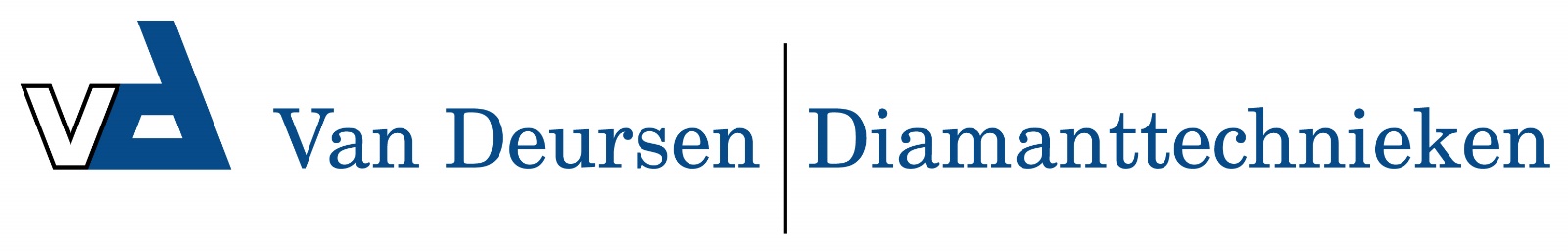 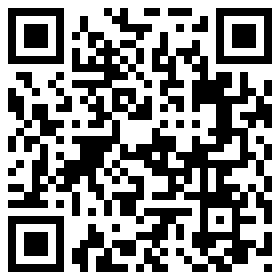 Pomp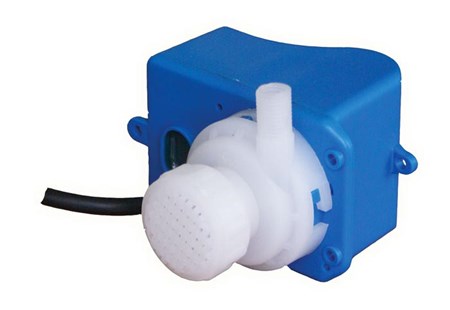 Technical DataITEMRANGE LHPOWER            HZ           020022NMM700-750V 220/24050 / 60020076NMM*    1500-1800    V 220/24050 / 60020083NMM*700-750V 220/24050 / 60020084NMM700-750V 110/11550 / 600204926000V 220/23050 / 60* 4 mts cable* 4 mts cable* 4 mts cable* 4 mts cable* 4 mts cable* 4 mts cable* 4 mts cable* 4 mts cable* 4 mts cable* 4 mts cable